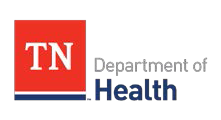 Sunshine Notice for Preventive Health & Health Services Block Grant Public HearingPUBLIC INPUT NEEDED ON PREVENTIVE HEALTH & HEALTH SERVICES BLOCK GRANTNASHVILLE, Tenn. – Tennesseans can share their thoughts on services and programs funded through the federal Preventive Health and Health Services Block Grant. A public hearing is set for Monday, June 3, 2024, via MS Teams Meeting.The Preventive Health and Health Services Block Grant provides all 50 states with funding to address their unique public health needs in innovative and locally defined ways.  Grantees use these funds to respond rapidly to emerging health issues, fill gaps in programs that deal with leading causes of death and disability, and support local efforts to achieve healthy communities. Strong emphasis is placed on adolescents, communities with limited access to healthcare services, and disadvantaged populations.The Tennessee Department of Health’s Division of Family Health and Wellness is the designated state agency for administering Preventive Health and Health Services Block Grant funds. Programs and services supported by the grant include primary prevention and health promotion efforts, injury and violence prevention, tobacco use prevention, oral health, chronic disease prevention and management, and poison control services.  What:                Preventive Health and Health Services Block Grant Public Hearing   When:              Monday, June 3, 2024, 1:00 p.m. until 2:00 p.m. (central time)Where: 	Microsoft Teams Meeting Join on your computer or mobile app Click here to join the meeting Or call in (audio only) +1 629-209-4396,,104491606#  United States, Nashville Phone Conference ID: 104 491 606# Find a local number | Reset PINThe mission of the Tennessee Department of Health is to protect, promote, and improve the health and well-being of all people in Tennessee. TDH has facilities in all 95 counties and provides direct services for more than one in five Tennesseans annually as well as indirect services for everyone in the state, including emergency response to health threats, licensure of health professionals, regulation of health care facilities and inspection of food service establishments. Learn more about TDH services and programs at  www.tn.gov/health.                                   Connect with TDH on Facebook and Twitter @TNDeptofHealth!710 James Robertson Parkway • Andrew Johnson Tower, 7th Floor Nashville, TN 37243 • Tel: 615-532-6942 • tn.gov/health